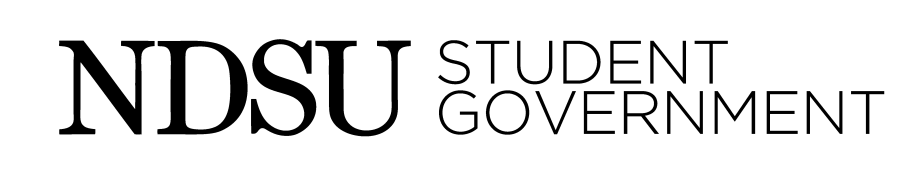 North Dakota State UniversityStudent GovernmentSunday, May 1st, 20166:30 PM Plains Room AgendaCall to Order at 6:33pm.Swearing in of the 2016-2017 Student SenateCongratulations Senators!Roll Call25 out of 27 senators present.Approve AgendaApprovedApprove MinutesApprovedGuest SpeakerNonePublic CommentNoneAdvisor’s Comments – Janna Stoskopf, Steve Winfrey, Dr. Tim AlvarezNonePresident of the Senate Announcements – Anuj TeotiaSecretary of the Senate Announcements – Amelia PfarrerExecutive ReportsFinance – Mason Wenzel and Landon HolmquistFund Numbers:CR: $0SP: $10,525TORFF: $1,375Reserve: $0ExA – Nick Evans and Katie MastelCSO – Mathew Warsocki and Courtney KarnoppASA – Lauren AlgyerPR – Nick ReitanTECHNOLOGY – Seth BisbeePRESIDENT – Spencer MoirVice Chair Report – To be electedCourt Report – Taylor KochConsent AgendaFunding Request for Student Organizations Unfinished BusinessSB-01-17A Bill to Support a Graduate Assistant for Club SportsHogie – Move to approveCurran – secondHogie – I would like to yield time to anyone who this involves.Guest – My name is Megan and I am the current Graduate Assistant. I did put together a report of everything that was accomplished this year. Our big thing this year was to help the clubs brand themselves since they are all on their own. I was able to be their contact and help them with everything. Hogie – Will you be the graduate assistant next year?Guest – No, unfortunately I will not, but I will be helping with picking the new member and helping with their transition.Harper – How many hours a week did you spend with these club sports?Guest – I was required to average about 20 hours a week. Most of the time was spent developing other things as well like the logo. Faundez – The old senators had the report that Megan continues to talk about in her questions and unfortunately the new senators do not, that is due to the new executive team not getting the correct information out to the new senators.Goroski – I would like to call up the president of paintball club. How has Megan helped you?Guest – Having the entire club sports presidents coming together really helped up. Megan brought us all together to give us more feedback and have others that we can bounce things off of. Sajal – Can any graduate student apply for this position?Guest – Yes. As long as they are in the NDSU Graduate program.Gill – What have you all actually done for the clubs?Guest – I act as their contact just like their advisor would. Sometimes advisors are difficult to get ahold of but being a graduate student in the wellness center they know that I am always there. I am also a liaison for the Wellness Center since a lot of the club sports use the Wellness Center space.Arends – If we weren’t to pass it for the upcoming year what would happen?Guest – It would be a huge set back. Because of the National presence that our school has, our club sports are no where near where other schools are with presence on campus. We have so much that we can do and we want to help the clubs work together instead of having them all go back to working individually.Faundez – I am in favor of this passing.Curran – I would like to yield time to Executive Warsocki.Executive Warsocki – These clubs sports that do a lot of traveling and Megan does deal with all of the insurance. We need someone to deal with all of that and Kim would not be able to handle all of this.Roll Call Vote25 – Yes, 0 – NoPassesAppoint the New Vice Chair Nominated: Arends, Curran, Gill, HogieCongratulations Senator Curran!Appoint one senator for the Bike Share Board of Directors Nominated: Adrian, Hammermeister, Hilliard, Reich, FettigCongratulations Senator Adrian!Appoint 3 Student Government members to Campus Space and Facility (Undergraduate or Professional, Graduate, On-Campus)Nominated: Hammermeister, Faundez, Heazlett, HarperCongratulations Senators Faundez, Harper, and Hammermeister!Appoint 3 Student Senators on Environmental- Sustainability committeeNominated: Fettig, Reich, Brummond, HilliardCongratulations Senator Fettig, Brummond, and Reich!New BusinessStudent ConcernsSakib – International Graduate students have concerns with the health entrance policy. It has increase by 200% and it become difficult to afford that for international students. Rummel – I’m involved in NCPA and there are no sharp containers in Sudro Hall.Knudtson – In regards to Sakib, we are aware of this and it is discussed at NDSA.Hammermeister – I’ve heard some concerns from the NDSU Spectrum and their numbers for distribution and actual readers. Also there has been concerns with their articles.Marshall – The person with said articles will be done at the end of the academic year.Announcements/Reports Off the FloorCurran – Thank you for nominating me as the new Vice Chair and I look forward to nominating. Fettig – Myself and senator Reich are meeting with our dean in the college of Science and Math and we are more than willing to bring up any concerns that you all have. We are looking to bring forward a listserv for the College of Science and Math.Melville – Donut Fundraiser from 8-2pm for the NDSU Speech team on Wednesday.Hogie – Thank you to everyone who ran today. Just a reminder that Bark in the Park is Thursday from 12-3pm.AdjournGill – Move to adjourn.Adjourned at 8:38pm. 